IntroductionThe Register of Foreign Ownership of Water Entitlements (Water Register) was established to provide greater transparency about the level of foreign ownership of Australia’s water entitlements.The Commissioner of Taxation reports annually to the Treasurer on the operation of the Register of Foreign Ownership of Water or Agricultural Land Act 2015 (the Act) and is required to publish aggregate statistics of foreign ownership each year. This is the second report of the Water Register (Water Report 2019) and includes water entitlement registrations received from foreign persons between 1 July 2017 and 31 July 2019 for water entitlements held to 30 June 2019. Since 1 July 2017, foreign persons are required to register their holdings in registrable water entitlements and contractual water rights with the Australian Tax Office (ATO).  A foreign person may register at any time during the year, but no later than 30 days after the end of the financial year in which the event occurred. A person who gives a notice of registrable water entitlements must also advise if they cease to hold the entitlement or right, ceases to be a foreign person, or there is a change in the volume or the share of the water resource.The Water Register collects details about the foreign person, including name and contact details; country of incorporation where the registrant is an entity; or nationality, passport and visa details where the registrant is an individual. A ‘foreign person’ is defined in the Foreign Acquisitions and Takeovers Act 1975 and includes individuals and entities with foreign ownership of 20 per cent of more. Using this definition, the Water Register captures water entitlements with a level of foreign ownership of 20 per cent or more; such entitlements are referred to as ‘foreign held’.Consistent with the principles applied in Australia’s broader foreign investment regime, the details of investors are not made publicly available. The taxation law also restricts the release of information which could identify, or be used to identify, an individual or entity.MethodologyThe ATO has undertaken comparative analyses using information from the Water Register and the Bureau of Meteorology (BOM) information of water entitlement on issue in Australia to estimate the level of foreign ownership of water entitlements.The BOM is required to collect, manage and disseminate Australia’s water information under the Water Act 2007 and publishes details of Australian water entitlements on issue annually in the Water Markets Dashboard on its website. The ATO uses this information to determine the percentage of Australian water entitlements on issue which have a level of foreign ownership. At 30 June 2019, the BOM reported 39,124 GL of water entitlements were on issue in Australia. The BOM Water Markets Dashboard does not capture water rights that are issued outside State Water Planning frameworks. The volume of foreign held water entitlements attributed in the Water Register to water rights that are outside the State Water Planning frameworks is 17 gigalitres (GL). Many of the rights issued outside the State Water Planning frameworks are within Queensland and the Northern Territory, and have been issued with zero volumes. As the 17 GL is included in the tables in the Water Report 2019, the level of foreign ownership is marginally overstated. There are various approaches to the administration of water resources across the states and territories and as such data collected by the Water Register is not consistent across those jurisdictions. In particular, certain water licences are issued which give a volumetric limit (maximum volume of water which can be taken) where other water entitlements are issued with a nominal volume which is an average of the volume of water that may be taken in a given period. The Water Register captures water entitlements with either a volumetric limit or nominal volume according to what is issued on the individual entitlement. The BOM Water Market Dashboard only captures entitlements issued with a nominal limit. Registrations with volumetric limit cannot be separately identified in the Water Register and are included in the level of foreign ownership statistics. This difference will result in a slight overstatement of the overall level of foreign ownership when compared to the total Australian water entitlements on issue.In the Water Report 2019 there is a total of 106 GL of water entitlements which are flagged as contractual rights (leases) held by foreign persons which are also water entitlements held by different foreign persons. This figure is not included in the tables as it would double count the water held by foreign entities. The Water Register captures entities with foreign ownership of 20 per cent share or more, which means there may be a significant portion of Australian equity in the same water entitlement. Due to this, the share of Australian investors’ equity in a water entitlement is captured by the Water Register along with the share of foreign investor equity. This is because any entity which meets the definition of a foreign person and holds a registrable water entitlement, or contractual water right, is required to register. Tables 1 to 6 and Charts 1 and 2 report on the total foreign held water entitlement on issue in the Water Register regardless of the split of equity held. Table 7.1 illustrates the top 10 countries by foreign equity in water entitlements in the register. Table 7.2 shows the split of foreign and Australian equity in the water entitlements on issue in the Water Register to indicate the level of Australian equity within the Water Register.The statistics in this report need to be interpreted in conjunction with the methodological caveats outlined in Attachment C of this report. Figures in the tables have been rounded. Any discrepancies in the tables between totals and sums of components are due to rounding.AcknowledgementsThis report was developed in consultation with the Department of Agriculture, Water and the Environment and the Treasury, and uses information from the BOM – Water information and the Murray-Darling Basin Authority websites.Summary of key findingsThe total volume of foreign held water entitlements across Australia has increased from 4,035GL at 30 June 2018 to 4,113 GL at 30 June 2019. Using the BOM measure of Australian water entitlements, the estimated proportion of water entitlement with a level of foreign ownership at 30 June 2019 is 10.5 per cent.  Table 1: Foreign held water entitlement – 2 year comparisonKey findings on a national basis include: Water entitlements with a level of foreign ownership increased from 10.4 per cent at 30 June 2018 to 10.5 per cent at 30 June 2019The main uses of foreign held water entitlement include agriculture (66 per cent) and mining (24 per cent)Approximately 6 per cent of foreign held water entitlement are managed through leases (contractual rights) Approximately 4 per cent of foreign held water entitlement are irrigation rights which are issued by irrigation infrastructure operatorsSimilar to the 2018 report, the top three water entitlement holders by country are China with 1.9 per cent of total water entitlement, followed by the United States with 1.8 per cent and the United Kingdom with 1.0 per cent2,160 GL of foreign held water entitlement is within the Murray-Darling Basin. This equates to 10.8 per cent of the total Murray-Darling Basin water entitlement on issue. The Murray-Darling Basin in turn has just over 50 per cent of the total water entitlement (surface and groundwater) on issue in Australia. Key findings on a state and territory basis include: Queensland has the highest volume of foreign held water entitlements on issue with 1,301 GLNew South Wales/ACT have the second largest portion by volume with 1,260 GLWestern Australia has the third largest amount of foreign held water entitlement with 936 GLThe remaining states all have individual totals of less than 270 GL.FindingsTable 2.1: Foreign held water entitlement – Volume by state/territoryNotes At 30 June 2019 the BOM reported an aggregate of 39,124 GL of Australian water entitlements on issue with distribution by state as detailed in Table 2.1. The ‘foreign held %’ is the ratio of foreign held water entitlement in that state to the total water entitlement on issue for each state and territory.The total ‘foreign held %’ of 10.5 per cent is the ratio of foreign held water entitlement (4,113 GL) across all states against the total water entitlement on issue in Australia (39,124).  Zero volume registrationsThere were 681 registrations of water entitlement with a reported volume of zero. Of these, 267 were issued for gas and petroleum or mining exploration licences. Exploration licences can be granted for a specific term and allow the water entitlement holder to take and use water which might be found during exploration activities. Where the quantity of water which may be uncovered during exploration is unknown, a zero amount is stated in the registration.Other reasons why registrants may declare a zero volume are: water monitoring bores, water search bores (such as mining or exploration), water supply works and water licences from unregulated water resource.Table 2.2: Foreign held water entitlement – Volume change comparison by state/territoryNotes:Table 2.2 compares the percentage change in the volume of foreign held water entitlement as at 30 June 2019 to the volume of foreign held water entitlement as at 30 June 2018 by state/territory. The movement in the foreign held water entitlement between each year is indicated as ‘% Change’ per state or territory.The total movement ‘% Change’ of 1.9 per cent is the total change in foreign held water entitlement across each state/territory between the two years.Table 3.1: Foreign held water entitlement by state/territory and resourceNotes: Groundwater is a major source of water for agriculture, mining and industry across Australia and in some regions is the only reliable source of water. Surface water is a significant contributor to agriculture and other uses particularly in eastern Australia where topography and river systems have facilitated the development of agriculture and industries.Undefined resources in Table 3.1 relate to foreign held water entitlement registrations where the resource (groundwater or surface water) was not specified by the registrant. This does not apply (NA) to total water entitlement on issue.The ‘foreign held %’ is the ratio of foreign held water entitlement in that state to the total water entitlement on issue for each state and territory by resource.  Table 3.2: Foreign held water entitlement by resource – 2 year comparisonNotes:Table 3.2 compares the change in volume of foreign held water entitlement by resource as at 30 June 2019 to the volume of foreign held water entitlement by resource as at 30 June 2018. The movement in foreign held water entitlement between the two years is indicated as ‘% Change’ per resource.Table 4.1: Foreign held water entitlement in the Murray-Darling BasinNotes:The Murray-Darling Basin (MDB) contributes to the majority of irrigated agriculture in Australia— generally around 40 per cent of agriculture (dryland and irrigated). It covers two of the longest rivers in Australia, the Murray and Darling Rivers. The Murray-Darling Basin contains slightly over 50 per cent of the total volume of Australian water entitlement on issue (surface and groundwater) and covers over one million square kilometres.A geographic view of the northern and southern basin can be found on the Murray-Darling Basin Authority website. The total 30 June 2019 water entitlement on issue in the MDB is 19,917 GL with 2,390 GL for total groundwater in the Northern MDB and Southern MDB and17,527 GL for total surface water in the Northern MDB and Southern MDB. The data in Table 4.1 was split between Northern MDB and Southern MDB according to self-declared water system on registrations which were then mapped to the MDB. This information is for illustrative purposes only and care should be taken when comparing data from this table to other sources. Note that Lachlan surface water is included in Southern MDB – Surface water figures. Registrations which have groundwater systems as ‘Lachlan’ and ‘Barwon’ have been flagged as MDB - Unknown as these are categorised in both Southern and Northern MDB groundwater and the Register does not have the information to determine in which segment of the MDB these registrations should be assigned.Table 4.2: Foreign held water entitlement in the Murray-Darling Basin – 2 year comparison Note:  There is an increase in foreign held water entitlements of 16.6 per cent in the MDB as at 30 June 2019 when compared to foreign held water entitlements as at 30 June 2018. This is attributed to movement within the register (buys and sells) and an annual reconciliation of the register that identified a water system in the 2019 Water register which falls within the MDB boundary. Table 5: Foreign held water entitlement by regulated/unregulated water resource – Surface waterNotes:  The total water entitlement on issue for regulated and unregulated is sourced from the BOM Water Market Dashboard. The dashboard only includes a breakdown of regulated and unregulated flow control for surface water.The majority of regulated water comes from the southern Murray-Darling Basin in the south eastern part of Australia.Chart 1: Foreign held water entitlement by water useThe Register collects information about the use for the water entitlement. Registrants are required to register the relevant percentage of use against one or more of the 14 types of water use available on the registration form. For the purpose of this report, foreign interests by water use have been grouped into four categories as follows:Agriculture which contains crops, forestry, horticulture and stock usagesMiningIndustry which contains construction, energy, industrial, manufacturing and transport usagesOther category which contains tourism, trade, other and research usages.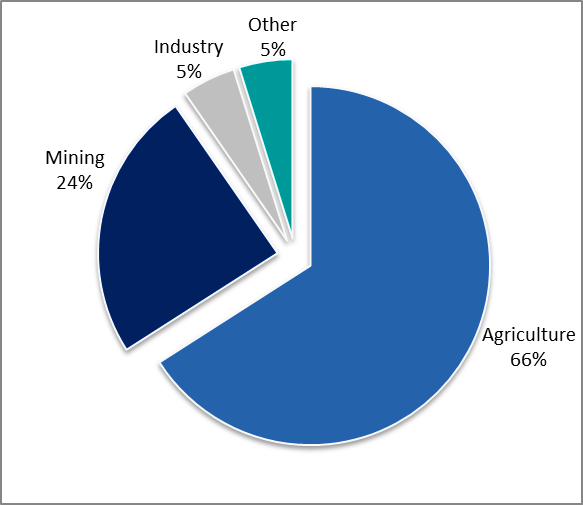 Some water usage does not fit within a particular category and registrants have appropriately listed the use as ‘Other’. This includes water supply to townships for mining company employees, water used for dairy farm activities and pasture irrigation for stock feed. It should also be noted that not all industries need to hold rights to water. Food processing and other water-using industries located in or near cities and towns are likely to source their water requirements through town supply and services. Conversely, manufacturing and processing industries such as wineries which are located in rural and remote regions are likely to hold rights to water required for their operation.Where the use type ‘Other’ was registered, the water entitlement was reconciled against third party information.  Where a more appropriate category was confirmed (e.g. Agriculture), the Water Register was updated accordingly. Otherwise, the Water Register and the data in Chart 1 reflect the type of water use provided by the registrant. The data should only be used as an indication of water usage.Chart 2: Foreign held water entitlement by use – state/territory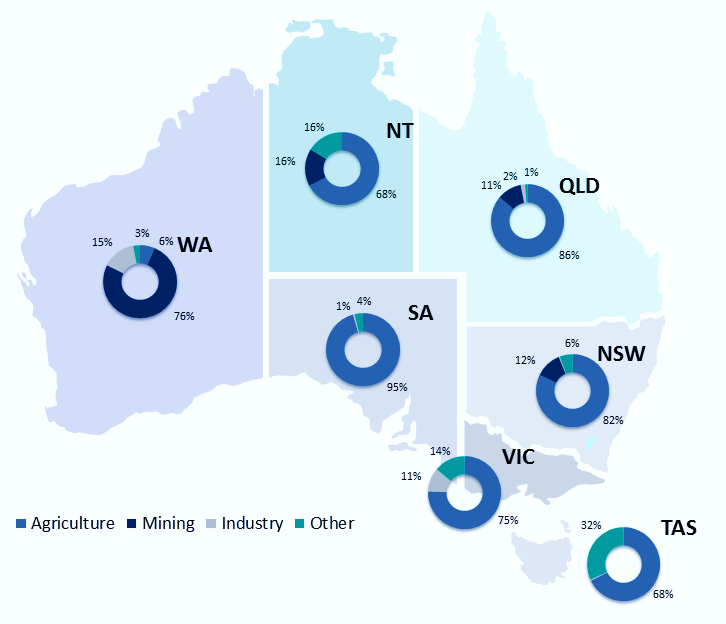 Notes:Consistent with Chart 1, the main use for foreign held water entitlement in most states is agriculture, with the exception of Western Australia, where the majority of foreign held water is used in mining. Table 6.1: Foreign held water entitlement by state/territory and typeNotes:An irrigation right is a right a person has against an irrigation infrastructure operator to receive water. While this may be similar to a lease (contractual right) as a contract may be involved, a lease is a right that a person holds to another person’s water entitlement (other than an irrigation infrastructure operator).A water entitlement is an ongoing entitlement to a share of water from a resource plan or other water management area.Table 6.2: Foreign held water entitlement by type – 2 year comparisonNotes:The movement in the water entitlement on issue between the two years is indicated as ‘% Change’ per category.The foreign held water entitlement at 30 June 2019 is compared to the foreign held entitlement at 30 June 2018 to show the percentage change.Table 7.1: Water entitlement by country – Top 10 aggregate foreign held interestNotesThe nationality of the registrant holding the interest in the water entitlement is collected in the register. The statistics in Table 7.1 represent the foreign country component of water entitlements held by the foreign person entity. Only the top 10 countries are shown to avoid identification of individuals and/or entities.The main usage of water entitlements for each country in the top 10 is determined by using the largest water usage proportion in the Register for that country. Where the percentage is close to a 50/50 split, more than one usage is given for that country. The main usages for foreign held water entitlements of the top 10 countries above are:Agriculture: China, United States of America, Canada, Singapore, Belgium, Hong Kong and NetherlandsIndustry: FranceMining: United Kingdom, Switzerland and BelgiumTable 7.2: Foreign held aggregate interest of water entitlement by country NotesThe foreign country and Australian portion of foreign held water entitlement is illustrated in Table 7.2. As at 30 June 2019, the Australian component of the foreign held water entitlement of 594 GL was 14.4% as compared to 664 GL of 16.5% at 30 June 2018. Background information on obtaining source country information As part of the registration information, owners are required to provide their country of nationality. Source country information has been verified using information provided by registrants, ATO data sources and manual data collection.Where the registered owner is an individual, the nationality of the person reported in their registration is treated as the source country. Where the registered owner is a company or trust, the nationality of the beneficial owner is used to determine the source country. Where the beneficial owner is identified as an Australian citizen who is not ordinarily resident in Australia (and hence a foreign person), the source country has been allocated to the country they are ordinarily resident in. The beneficial owner is determined by using resources within ATO and other agencies such as Department of Immigration and Border Protection and ASIC. Where shares or interests are widely held for companies or trusts, the water entitlement held is attributed to a source country based on the location of the directors or the country where the entity (or trustee) is headquartered or publicly listed depending on information available.As a hypothetical example, Crops Partners, a foreign person, is ultimately owned by United Kingdom investors (30 per cent) and Australian investors (70 per cent). If Crops Partners has a water entitlement of 200 GL, this ownership would be reflected in Table 7.1 with 60 GL of water entitlement against the United Kingdom (which represents 30 per cent) and in Table 7.2, there would be 60 GL of water entitlement attributed to ‘Total for all foreign countries’ and 140 GL to ‘Australian portion of foreign held water entitlement’ (representing the remaining 70 per cent).This is done to illustrate that an entity, which is considered a ‘foreign person’ and which registers their interest in Australian water entitlements, may also have a significant level of Australian ownership. The attribution of a source country to a registration of foreign held water entitlement will continue to evolve as ownership changes occur over time.Attachment A: BackgroundIn 2015, as part of the foreign investment reforms, the Government undertook to introduce and pass legislation to establish a Register of Foreign Ownership of Water by 1 December 2016.The Register of Foreign Ownership of Agricultural Land Amendment (Water) Act 2016 was subsequently passed (assented to on 7 December 2016) and the Register established.While the Commonwealth has an interest in foreign investment and the management of Australia’s water resources, state and territory governments have primary responsibility for managing water resources which includes: allocating water among users; water licensing; water extraction conditions; water processing (including buying and selling conditions); and water monitoring.Normally, foreign acquisitions of interests in water are not directly screened under Australia’s foreign investment screening framework, but may be part of other types of investments that are screened. As interests in water are often attached to agricultural land, or are assets of Australian businesses, such acquisitions may be screened through the agricultural land screening requirements, or through the acquisition of securities or business assets.When assessing the national interest in relation to foreign acquisitions in the agricultural sector, the Government considers a range of factors including agricultural productivity and reliability of agricultural production, biodiversity and environmental issues, and the prosperity of local and regional communities. From 1 July 2017, foreign persons have been required to register their interests in registrable water entitlements and contractual water rights, and certain changes in those interests, with the ATO. A stocktake was conducted between 1 July 2017 and 31 November 2017 to enable existing foreign persons to register their holdings in water entitlements. During this time, the ATO used data matching to contact investors who may have met the definition of a foreign person and who held Australian land that may also have water entitlements. State and territory websites published articles encouraging registrations as did other water management service providers (such as irrigation infrastructure operators and regional water management organisations). The ATO developed a self-registration online form prior to the commencement of the stocktake period on 1 July 2017. A foreign person may register at any time during the year (for example, when the event occurs), but no later than 30 days after the end of the financial year in which the event occurred.A foreign person needs to register their interest in a registrable water entitlement or a contractual water right, when:they acquire a registrable water entitlement or contractual water right under a contract where the term of the contract is likely to exceed five years after the person starts to hold the right; orthey become a foreign person while holding a registrable water entitlement or contractual water right under a contract where the term of the contract is likely to exceed five years after the person becomes a foreign person.A foreign person needs to update their existing registration when:they dispose of the registrable water entitlement or contractual water right;they stop being a foreign person; orthe volume of their registrable water entitlement or contractual water right changes.Attachment B: Definitions This attachment provides information on the definitions as detailed in the Register of Foreign Ownership of Water or Agricultural Land Act 2015 and Register of Foreign Ownership of Water or Agricultural Land Rules 2017. ‘contractual water right’A ‘contractual water right’ is defined as a contractual right (including a deed) that a person or other entity holds (alone or jointly) to another person’s ‘registrable water entitlement’.A contract between an irrigator and an ‘irrigation infrastructure operator’ for a volume of water is an irrigation right and not a ‘contractual water right’ even though a contract might be involved. The ‘contractual water right’ is intended to include only those entitlements which are leased or otherwise obtained from a person other than an ‘irrigation infrastructure operator’ who holds that water entitlement.‘conveyance water’The volume of water that can be attributed to ‘conveyance water’ is the additional water that is required to deliver water to users, and includes water lost in transit from its source to end users due to seepage, leakage, evaporation or other similar effects.Note that the exemption for ‘conveyance water’ is only available to ‘irrigation infrastructure operators’, not to individual entitlement holders.‘foreign person’The term ‘foreign person’ is defined in section 4 of the Act. It states that the term has the same meaning as ‘foreign person’ as defined in section 4 of the Foreign Acquisitions and Takeovers Act 1975.In general, a ‘foreign person’ is:an individual not ordinarily resident in Australia; or a foreign government or foreign government investor; ora corporation, trustee of a trust or general partner of a limited partnership where an individual not ordinarily resident in Australia, a foreign corporation or a foreign government holds a substantial interest of at least 20 per cent; ora corporation, trustee of a trust or general partner of a limited partnership in which two or more foreign persons hold an aggregate substantial interest of at least 40 per cent.‘irrigation infrastructure operator’An ‘irrigation infrastructure operator’ is an entity which operates for the purposes of delivering water for irrigation (Water Act 2007, s7(4)).An ‘irrigation infrastructure operator’ will only be required to register water holdings and interests where the ‘irrigation infrastructure operator’ meets the definition of a ‘foreign person’, the ‘irrigation infrastructure operator’ holds entitlements to water (or portions of entitlements) that are not subject to irrigation rights, or the ‘irrigation infrastructure operator’ holds entitlements to water (or portions of entitlements) that are not ‘conveyance water’.‘registrable water entitlement’A ‘registrable water entitlement’ is:an irrigation right – which is a right a person has against an ‘irrigation infrastructure operator’ to receive water (but excludes a water access right or a water delivery right)a right (including an Australian water access entitlement) conferred by or under a law of a state or territory to do either or both of the following:to hold water from a water resource in Australiato take water from a water resource in Australia.A water entitlement given to an irrigator by an ‘irrigation infrastructure operator’ is considered an irrigation right and so is a registrable water entitlement.ExclusionsThe following types of water rights will be excluded from the definition of a ‘registrable water entitlement’:stock and domestic rights, and harvestable rights used for stock and domestic purposesriparian rightsannual water allocationsrights held by an ‘irrigation infrastructure operator’ to the extent that either another person holds an irrigation right in relation to that right, or they are for ‘conveyance water’.Attachment C: Methodological caveatsThis is an overview of the main methodological caveats that apply to the data in this report. Data was extracted from the Register on 31 July 2019 as registrants have 30 days after the end of each financial year to register movements in their water entitlement for the previous financial year. This is designed to reduce the administrative overhead for foreign persons who have an ongoing obligation to maintain records on the Register.Some registrations have been altered in accordance with section 16 of the Act when it has been determined via data matching or manual data collection that the registrant has provided incorrect information. The validation of registrations is an ongoing exercise, with information validated using third party data sources and manual data collection.Registrants were prompted to enter the volume of water entitlements in mega litres. The ATO has vetted each registration to check the registrant has entered correct volumes into the Register.Entities and trusts were required to report their country of incorporation and the nationality of the owner. However, this is not necessarily a reflection of the foreign source country of the investor. Source country information has been obtained using information provided by registrants, ATO data sources and manual data collection. In some cases, the nationality or country of incorporation of a nominal investor may have been registered, rather than the nationality or country of incorporation of the ultimate beneficial owner.In some instances, the same water entitlement has been registered twice - by a foreign person with the original water entitlement issued and by another foreign person with either a contractual or irrigation right. These ‘duplicates’ have been removed from all tables in the report.Registrants are not required to identify the basin in which the water entitlement is managed. Water systems on the registration form have been taken from state/territory data. Mapping the water system to the Murray-Darling Basin was done by identifying water systems within the Murray-Darling Basin and assigning whether it is Northern region, Southern region or Groundwater. As this is a manual process, care should be taken in using the Murray-Darling Basin data.Usage is determined by the registrant and more than one category of usage can be chosen during registration. Where a registrant chooses ‘Other’, the ATO has investigated and assigned to a different category where appropriate.Attachment D: Bureau of Meteorology (BOM) dataTotal State/Territory Water entitlement on issue comparison Attachment E: Water entitlement registration forms Each registrant must complete the following fields:NamePositionAddressMobile/cell numberContact emailReason for registrationAcquisition of water entitlementCease to hold water entitlementChange in status: To foreign personChange in status: From foreign personChange in details: (change in volume)Entity/ownership detailsNameCountry of incorporation (where registrant is a trust or company)AddressDate of birth/nationality (where registrant is an individual)Contact detailsMobile/cell numberContact emailThese fields are voluntary fields as they do not apply to each registrant: Visa and passport detailsABN/ACN/ABRN/other client identifierTrading nameFIRB approval numberWater detailsWater entitlement type (Water Access Entitlement, Irrigation Right, Contractual Right, Water Access Right)Issuing entity type (state water or non-water state authority, Irrigation Infrastructure Operator, 3rd party)Issuing entity nameState/territoryEntitlement identifierIssue dateWater systemResource typeFlow controlReliabilityVolume (ML)Term of Lease (if applicable)Lease end date (if applicable)Percentage of ownershipSector/usage detailWater ReportForeign held water entitlementGLTotal water entitlement on issueGLForeign held water entitlement as a proportion of total water entitlement on issue (%)30 June 2018 4,03538,67410.430 June 2019 4,11339,12410.5 State/TerritoryForeign held water entitlement (GL)Foreign held water entitlement (GL)30 June 2019Total water entitlement on issue(GL)                  30 June 2019Foreign held water entitlement as a proportion of total water entitlement on issue(%) State/Territory30 June 201830 June 201930 June 2019Total water entitlement on issue(GL)                  30 June 2019Foreign held water entitlement as a proportion of total water entitlement on issue(%)New South Wales/ACT1,306 1,260                              14,9908.4Northern Territory19 32 5715.5Queensland1,219 1,301 6,77219.2South Australia192 213 2,7567.7Tasmania98 104 2,3374.4Victoria205 267 7,7513.4Western Australia995 936 3,94723.7Total 4,035 4,113 39,12410.5State/TerritoryForeign Held Water EntitlementForeign Held Water EntitlementState/Territory30 June 201830 June 2019% ChangeState/Territory(GL)(GL)New South Wales/ACT1,3061,260-3.5Northern Territory193268.4Queensland1,2191,3016.7South Australia19221310.94Tasmania981046.12Victoria20526730.2Western Australia995936-5.9Total 4,0354,1131.9State/territoryResource30 June 2018Foreign held water entitlement (GL)30 June 2019Foreign held water entitlement (GL)30 June 2019Total water entitlement on issue (GL)30 June 2019Foreign held water entitlement as a proportion of total water entitlement on issue (%)New South Wales/ACTGroundwater3443421,95917.5Surface water96391813,0317.0Northern TerritoryGroundwater193230310.4Surface water--2680.0QueenslandGroundwater1151171,08010.8Surface water1,0851,1675,69220.5Undefined1918NANASouth AustraliaGroundwater1811761,55811.3Surface water12381,1983.1TasmaniaGroundwater11910.4Surface water971032,3294.4VictoriaGroundwater21199272.0Surface water1842266,8243.3Undefined-22NANAWestern AustraliaGroundwater9618992,96230.3Surface water34369843.6Undefined11NANATotal  State/Territory Groundwater1,6411,5848,79818.0Surface water2,3742,48830,3268.2Undefined2041NANAGrand Total4,0354,11339,12410.5Resource30 June 2018Foreign held water entitlement (GL)30 June 2019Foreign held water entitlement (GL)% ChangeGroundwater1,6411,584-3.5Surface water2,3742,4884.8Undefined2041105.0Grand Total4,0354,1131.9%Murray-Darling Basin (MDB)30 June 2019Foreign held water entitlement (GL)30 June 2019Total water entitlement on issue - MDB(GL)30 June 2019Foreign held water entitlement as a proportion of total water entitlement on issue - MDB (%)Surface waterNorthern MDB1,169 4,04328.9Southern MDB 748 13,4845.5GroundwaterNorthern MDB122,39010.1Southern MDB 1442,39010.1MDB – Unknown862,39010.1Total2,160 19,91710.8Murray Darling Basin 30 June 2018Foreign held water entitlement (GL)30 June 2019Foreign held water entitlement (GL)Change(%)Surface waterNorthern MDB8821,169 32.5Southern MDB 738748  1.4GroundwaterNorthern MDB912 33.3Southern MDB 140144  2.9MDB – Unknown8386  3.6Total1,8522,16016.6Water resource30 June 2018Foreign held water entitlement (GL)30 June 2019Foreign held water entitlement (GL)30 June 2019Total water entitlement on issue(GL)30 June 2019Foreign held water entitlement as a proportion of total water entitlement on issue (%)Regulated2,0022,04119,98610.2Unregulated24933810,3403.3NA or not specified123109--Total2,3742,48830,3268.230 June 2019Foreign held water entitlement(GL)30 June 2019Foreign held water entitlement(GL)30 June 2019Foreign held water entitlement(GL)30 June 2019Foreign held water entitlement(GL)State/TerritoryIrrigation rightLease (contractual right)Water entitlementTotalNew South Wales/ACT118571,0861,261Northern Territory--32     32Queensland1251,2751,301South Australia11211  213Tasmania8195  104Victoria19-248  267Western Australia8142785  935Total1552263,7324,113Type30 June 2018
Foreign held water entitlement 
(GL)30 June 2019
Foreign held water entitlement 
(GL)Change (%)Irrigation right12615523.0Lease (contractual right)242226 -6.6Water Entitlement3,6673,732 1.7Total4,0354,113 1.9Country30 June 2018Foreign held water entitlement(GL)30 June 2019Foreign held water entitlement(GL)China732756United States of America720713United Kingdom411394Canada212295Singapore172171France139158Switzerland136128Hong Kong80118Belgium102102Netherlands9298Total for top 10 countries2,7962,934Water entitlement  - aggregate interest30 June 2018Foreign held water entitlement(GL)30 June 2019Foreign held water entitlement(GL)Change(%)Total for all foreign countries3,3713,519  4.4Australian portion of foreign held water entitlement664594-10.5Total 4,0354,113 1.9 State/ Territory30 June 2018State/Territory Water entitlement on issue(GL)30 June 2019State/Territory Water entitlement on issue(GL)% Change New South Wales/ACT14,97114,9900.13%Northern Territory572571-0.17%Queensland6,6316,7722.13%South Australia2,7512,7560.18%Tasmania2,2842,3372.32%Victoria7,6217,7511.71%Western Australia3,8443,9472.68%Total38,67439,1241.16%